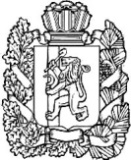 АДМИНИСТРАЦИЯ ПОСЕЛКА НИЖНИЙ ИНГАШНИЖНЕИНГАШСКОГО РАЙОНА КРАСНОЯРСКОГО КРАЯПОСТАНОВЛЕНИЕ04.02.2021 г.                                пгт. Нижний Ингаш                                         №14Об отмене постановления администрации поселка Нижний Ингаш №10 от 20.01.2016 г. «Об обеспечении отбывания осужденными наказаний в виде обязательных и исправительных работ на территории муниципального образования поселок Нижний Ингаш»1. Постановление администрации поселка Нижний Ингаш №10 от 20.01.2016 г. «Об обеспечении отбывания осужденными наказаний в виде обязательных и исправительных работ на территории муниципального образования поселок Нижний Ингаш» отменить.2. Контроль за исполнением настоящего Постановления оставляю за собой.3. Опубликовать постановление в периодическом печатном средстве массовой информации «Вестник муниципального образования поселок Нижний Ингаш» и на официальном сайте муниципального образования (http://nizhni-ingash.ru/).4. Постановление вступает в силу со дня официального опубликованияГлава поселка                                                                                            Б.И. Гузей